МУНИЦИПАЛЬНОЕ ОБЩЕОБРАЗОВАТЕЛЬНОЕ УЧРЕЖДЕНИЕ«Средняя общеобразовательная школа» с. ПодъельскДополнительнаяобщеобразовательная общеразвивающая программа «Кадетский хор»для обучающихся кадетских классов  Базовый уровеньНаправленность: художественнаяВозраст обучающихся: 11-15 летСрок реализации: 3 года обученияРазработчик: Ильтубаева Алла ВасильевнаПедагог-организаторс. Подъельск, 2023 г.Содержание:Пояснительная записка                                                                                             3Учебный план программы дополнительного образования «Кадетский  хор»     8 Планируемые результаты                                                                                        15Комплекс организационно-педагогических условий                                            18Формы контроля и аттестации                                                                                 21Требования к хоровому репертуару.                                                                       28Список используемой литературы                                                                          29Приложение 1Приложение 2Приложение 3Приложение 4Приложение 5Пояснительная запискаМузыка – одно из важнейших средств раскрытия духовного потенциала личности, стимулирования её развития. Многовековой опыт и специальные исследования показали, что музыкально-хоровое образование наиболее доступное для всех обучающихся, так как влияет на развитие познавательной активности, способствует воспитанию нравственности, национального самосознания, делает богаче духовный мир, влияет на психику, оказывает влияние на здоровье человека. В современный период хоровое пение является наиболее доступной и эффективной формой приобщения детей к музыкальному искусству, а также самой надежной основой интенсивного развития музыкальных способностей детей.Данная программа дополнительного образования «Кадетский хор» разработана для учащихся кадетских классов и относится к художественной направленности и предполагает изучение военных и строевых песен, развитие музыкальных (вокально-хоровых) способностей, творческого самовыражения и общей культуры кадета; направлена на развитие у детей вокальных данных, творческих способностей, исполнительского мастерства.Музыкальные занятия хором занимают одно из ключевых мест в системе художественного воспитания в кадетских классах. Замечательный педагог современности В. Сухомлинский писал: «Душа ребенка-душа чуткого музыканта». Он подчеркивал, что музыка может формировать у детей способность чувствовать сердцем движения души другого человека, любить, сострадать, творить добро, открывать прекрасное. Таким образом, алгоритм музыкального воспитания, по мнению В. Сухомлинского, можно выразить фразой: «Через красивое - к человечному». Очевидно, что эта мысль по-особому значимо воспринимается сейчас, когда в выступлениях педагогов, родителей, ученых, деятелей культуры и искусства звучат тревожные нотки озабоченности за судьбы подрастающего поколения. Бездуховность угрожающе «оплетает» души детей со всех сторон: в обществе с изменившимся в худшую сторону нравственным климатом; в средствах массовой информации. Думается, что наступило время конкретных действий всех тех, кто может и должен влиять на судьбы детей. Вокально-хоровое пение, являясь важным компонентом морального становления личности кадет, обладает мощным потенциалом в области формирования у них гражданско-патриотических чувств. Содержание, заключенное в русских народных и композиторских песнях, имеющих патриотическую направленность, убеждает сильнее, чем полученная другим путем информация, так как в его основе лежат эмоции и чувства, внутренние переживания их создателя, отражающие его отношение к окружающей действительности. Песни затрагивают внутренний душевный мир человека, вызывают сильный эмоциональный отклик, переживания, сочувствие, понимание. Включение в вокальный репертуар, осваиваемый кадетами на занятиях хором, подобных вокальных произведений обеспечивает возможность этнической самоидентификации с народной национальной культурой, национальными традициями. В процессе изучения учащимися русского героико -патриотического репертуара реализуются следующие функции музыкального искусства: воспитательная (когда воздействие на учеников происходит через поступки героев); эстетическая (происходит формирование у учащихся эстетического идеала — триединство героя — человека — патриота); этическая функция (нравственный выбор героев песен в принятии судьбоносного для них и для Родины решения); познавательная функция (учащиеся получают знания об истории нашей страны, о жизни и быте русского народа в различные исторические эпохи); коммуникативная функция (реализуется на нескольких уровнях: произведение — слушатель, композитор — слушатель, герои произведения — слушатель, исполнители произведения — слушатель, исполнители произведения — слушатель, человек — слушатель, общественное сознание — слушатель), отражения действительности (сюжеты многих композиторских песен, имеющих патриотическую направленность, отражают конкретные факты российской истории); гедонистическая (песни, обладая красивейшей мелодией, особой душевностью, не могут не вызвать чувства наслаждения в процессе их исполнения). Чувство патриотизма формируется через эмоциональное переживание, где объектами идентификации являются герои песен и музыкальных произведений. Идентификация же, в свою очередь, способствует появлению соответствующих ценностных ориентаций. В рамках патриотического воспитания, добровольной подготовки к военной службе воспитанников, программой предусмотрено изучение строевых песен и музыки в воинских ритуалах. Значение эмоционального воздействия музыки и строевых песен в воинских ритуалах очень велико. Широко известны слова А. В. Суворова «солдат без песни, что без оружия». Генералиссимус использовал игру оркестра и бой барабанов для поднятия боевого духа войск. Музыка выполняет в военных ритуалах воспитательную, организующую и дисциплинирующую роль, эмоционально воздействуя на духовный мир воинов, синхронизируя и ритмизируя их движения, помогая вырабатывать точные, четкие и согласованные действия. Так, гимн Российской Федерации, являясь одним из элементов государственной музыкальной символики, сплачивает и вдохновляет всю нацию, и является мощным средством патриотического воспитания детей и юношества. Военные ритуалы, где музыкальное сопровождение играет огромную роль, реализует, среди прочих, эмоционально-чувственную и эстетическую функции, вызывают эффект сопереживания и подражания, когда патриотические идеи и взгляды, переходя во внутренний мир личности, становятся жизненной позицией современных кадетов. 	Цель – сформировать у учащихся устойчивый интерес к хоровому пению и исполнительские вокальные навыки, приобщить их к сокровищнице отечественного вокально-песенного искусства, через активную музыкально-творческую деятельность.Задачи: Образовательные: Развить музыкальный слух, чувство ритма, певческий голос, музыкальную память и восприимчивость, способность   сопереживать, творческого воображение;Помочь учащимся овладеть практическими умениями и навыками в вокальной деятельности; Формировать у кадетов умение одновременно петь и маршировать (в строю, под маршировку);Формировать духовные качества личности кадетов, расширять их музыкальный кругозор;	    Развивающие: Развивать уважение к музыкальному наследию своей страны; Развивать умения и навыки хорового пения; 	    Воспитательные: Воспитывать любовь и интерес к музыке и хоровому пению;Воспитывать культуру чувств и поведения (учить быть чуткими слушателями и исполнителями);Воспитывать музыкальный вкус и иммунитет к бездуховной музыке.на 1 год обученияЗадачи:Образовательные:- учить умению правильно дышать (спокойно, бесшумно, не поднимая плеч);- познакомить с хоровым и ансамблевым пением;- формирования навыков исполнения кадетами  строевых  песен;- познакомить с правилами охраны голосовогоаппарата;Развивающие: - развивать творческую активность и самостоятельность детей; - содействовать развитию навыков сольного и ансамблевого исполнения;Воспитательные:- воспитывать эстетический вкус, исполнительскую культуру.- формировать основы вокальной и сценической культуры; 2 год обученияЗадачи:Образовательные:- закрепить основы вокальной культуры;-совершенствовать навыки сольного и ансамблевого исполнения с включением элементов двухголосья;- познакомить с Гимнами РФ и РК, символами Отчизны;- продолжать учить правила пения на практике; - продолжать учить основам гигиены певческого голоса;Развивающие: - развивать творческую активность детей; - формировать умение петь чисто ансамблем в унисон; - применять упражнения на дикцию, дыхание, артикуляцию в работе над репертуаром, включая песни-прибаутки, попевки;Воспитывающие: - формировать эстетический вкус, исполнительскую культуру.3 год обученияЗадачи:Образовательные: - изучить историю вокальных стилей, классическую музыку и жанры вокального исполнения; -познакомить с великими  вокалистами и их  манерами исполнения, с композиторами РК; -дать знания об эстетичности и сценической культуры;- продолжать формировать основы вокальной культуры;Развивающие: - развивать творческую активность и самостоятельность детей;- продолжать отработку навыков пения и строевого марша; - содействовать развитию навыков сольного и ансамблевого исполнения;Воспитательные: - воспитывать эстетический вкус, исполнительскую культуру;- воспитывать выражать отношение к музыке через внутреннее сопереживание;
	Главная задача музыкального руководителя — не только раскрыть духовный потенциал осваиваемого учащимися вокального репертуара, но и приобщить их к традиционным народным обычаям и праздникам, создание на занятии такой психологической ситуации, в процессе которой у учащихся возникнут переживания, способствующие формированию чувства патриотизма. Актуальность данной программы обусловлена необходимостью формирования у подрастающего поколения патриотического сознания, готовности к выполнению гражданского долга по защите Родины через музыкальные занятия хоровым пением. Концептуальная основа программы по хоровому пению «Кадетский хор» разработана и составлена в соответствии с: 1. Федеральный Закон от 29.12.2012 г. №273-ФЗ «Об образовании в Российской Федерации». 2. Стратегия развития воспитания в РФ на период до 2025 года (распоряжение Правительства РФ от 29 мая 2015 г. № 996-р). 3. Приказ Минпросвещения России от 27.07.2022 № 629 «Об утверждении Порядка организации и осуществления образовательной деятельности по дополнительным общеобразовательным программам». 4. Постановление Главного государственного санитарного врача РФ от 28.09.2020 г. № 28 «Об утверждении Санитарных правил СП 2.4.3648-20 «Санитарноэпидемиологические требования к организациям воспитания и обучения, отдыха и оздоровления детей и молодежи» (п.3.6). 5. Приказ Министерства просвещения Российской Федерации от 03.09.2019 г. № 467 «Об утверждении Целевой модели развития региональных систем дополнительного образования детей». 6. Приказ Министерства труда и социальной защиты Российской Федерации от 22.09.2021 г. № 652 «Об утверждении профессионального стандарта «Педагог дополнительного образования детей и взрослых». 7. Приказ Министерства образования и науки Российской Федерации от 23.08.2017 г. № 816 «Об утверждении Порядка применения организациями, осуществляющими образовательную деятельность, электронного обучения, дистанционных образовательных технологий при реализации образовательных программ». 8. Федеральный закон от 31 июля 2020 г. № 304-ФЗ «О внесении изменений в Федеральный закон «Об образовании в Российской Федерации» по вопросам воспитания обучающихся». 9. Приказ министерства образования и науки Российской Федерации и министерства просвещения Российской Федерации от 5.08.2020 г. № 882/391 «Об организации и осуществлении образовательной деятельности по сетевой форме реализации образовательных программ». 10. Паспорт федерального проекта «Успех каждого ребенка» (утвержден на заседании проектного комитета по национальному проекту «Образование» 07 декабря 2018 г., протокол № 3); 11. Паспорт регионального проекта «Успех каждого ребенка»; 12. Концепция развития дополнительного образования детей до 2030 г. (утв. распоряжением Правительства Российской Федерации от 31.03.2022 г.); 13. План мероприятий по реализации Концепции развития дополнительного образования детей до 2030 года в Республике Коми (утвержден распоряжением Правительства Республики Коми от 06.09.2022г. № 385-р). 14. План мероприятий по реализации Концепции развития дополнительного образования детей до 2030 года в Корткеросском районе (утвержден распоряжением Главы муниципального района «Корткеросский» - руководителем администрации от 15.12.2022г. № 275-р). 15. Примерная программа воспитания. Утверждена на заседании Федерального учебно методического объединения по общему образованию 2.06.2020 г. (http://form.instrao.ru) 16. Устав Образовательной организации; 17. Лицензия на осуществление деятельности Образовательной организацииМузыкальные занятия хорового пения выполняют множество функций, которые, безусловно, необходимо востребовать в патриотическом воспитании современных кадетов: воспитательную, познавательно-просветительскую, компенсационную,коммуникативную, эстетическую, этическую, функцию отражения действительности. Разучивание вокальных произведений, содержание которых  реализует следующее патриотическое значение: идея государственности; идея самоотверженного служения Родине; идея региональности; идея воинской службы несет в себе огромное воспитательное значение. Именно для того, чтобы учащиеся кадетских классов могли овладеть умениями и навыками вокального искусства, самореализоваться в творчестве, разработана данная программа дополнительного образования «Кадетский хор». Она позволяет в условиях общеобразовательной школы расширить возможности музыкально-патриотического воспитания кадет, она ориентирована на развитие творческого потенциала и музыкальных способностей кадет в хоре за 3 года обучения соразмерно личной индивидуальности. Занятия хором дают возможность каждому из учеников реализовать свои музыкальные способности, радовать школьный социум и окружение школы своим творчеством, получить оценку и общественное признание в школе, своем селе. Увлеченные любимым делом школьники высоконравственны, добры и воспитаны, принимают общечеловеческие ценности, далеки от девиантного образа взаимодействия с окружающим сообществом. Работа школьного кадетского хора, реализация целей и задач обучения основана на следующих принципах педагогического процесса: -принцип единства художественного и технического развития пения; -принцип гармонического воспитания личности; -принцип постепенности и последовательности в овладении мастерством пения (посильный труд); -принцип успешности; -принцип индивидуального подхода; -принцип практической направленности. В концептуальной основе программы важно особо подчеркнуть главное отличие эстрадного пения - многообразие индивидуальных исполнительских манер и жанровой многоплановости. В основу разработки программы музыкально-патриотического воспитания в кадетских классах положены технологии, ориентированные на формирование общекультурных компетенций обучающихся: - технология развивающего обучения; - технология индивидуализации обучения; - личностно-ориентированная технология; - компетентностного и деятельностного подхода. Структура образовательной программы дополнительного образования «Кадетский хор» определяет 2 направления обучения детей: вокально-хоровая работа и концертно-исполнительская деятельность. Основное содержание данной программы позволяет формировать в единстве содержательные, операционные и мотивационные компоненты учебной деятельности - это обеспечивает целостный и комплексный подход в решении поставленных задач. Теоретические знания ориентированы на каждого обучающегося. Это сведения из области теории музыки и музыкальной грамоты, которые сопровождают все практические занятия, на которых основное внимание уделяется постановке голоса и сценическому искусству. Организация учебного процесса в рамках каждой темы отличается содержанием, видами деятельности, аппаратом контроля, при постепенном усложнении процесса обучения. Педагог свободно управляет учебным процессом и может заменить одно произведение другим. Поэтому программа разнообразна и интересна в применении. Комплексное освоение искусства оптимизирует фантазию, воображение, артистичность, интеллект, то есть формирует универсальные способности, важные для любых сфер деятельности. Педагогическая целесообразность программы в том, что данная программа «Кадетский хор» обеспечивает формирование умений певческой деятельности и совершенствование специальных вокальных навыков: певческой установки, звукообразования, певческого дыхания, артикуляции, ансамбля; координации деятельности голосового аппарата с основными свойствами певческого голоса; слуховые навыки (навыки слухового контроля и самоконтроля за качеством своего вокального звучания). Особое место уделяется концертной деятельности (второе направление программы): обучающиеся исполняют произведения в рамках школьных, районных мероприятий, посвященных разным памятным датам. Это придает прикладной смысл занятиям. Обучение учеников хоровому пению подчинено личной и общезначимой цели. Для лучшего понимания и взаимодействия для исполнения предлагаются полюбившиеся песни гражданско-патриотического направления. Все это помогает кадетам постичь великий смысл вокального-хорового искусства и научиться владеть своим природным инструментом – голосом. Особенность  данной программы дополнительного образования  «Кадетский хор» заключается в следующем:В МОУ «СОШ» с. Подъельск созданы кадетские классы, дополнительное образование которых включает в себя занятия хорового пения. Особенность программы в том, что она разработана для обучающихся общеобразовательной школы, которые имеют разные стартовые способности.В данных условиях программа музыкально-патриотического воспитания, это механизм, который определяет содержание обучения пению в кадетском хоре, методы работы учителя по формированию и развитию вокальных умений и навыков, приемы музыкального воспитания кадетов. Адресат программы: обучающиеся кадетских классов в возрасте 11 - 15 лет (5-7 класс). Наполняемость  группы (хора) составляет от 15 до 25  человек.Срок реализации программы составляет 3 года по 34 часа в год (102 часа за весь курс обучения). Занятия проводятся 1 раз в неделю, с нагрузкой 1 час. Продолжительность одного занятия 40 минут. 2. Учебный план программы дополнительного образования «Кадетский хор»Содержание программы дополнительного образования «Кадетский хор» на 1 год обученияРаздел I. Пение как вид музыкальной деятельности.Понятие о хоровом и ансамблевом пении. Пение как вид музыкально-исполнительской деятельности. Общее понятие о солистах, вокальных ансамблях (дуэте, трио, квартете, квинтете, сикстете, октете), хоровом пении. Организация занятий с певцами. Правила набора голосов в хоровой коллектив. Понятие об ансамблевом пении. Разновидности ансамбля как музыкальной категории (общий, частный, динамический, тембровый, дикционный). Пение  в унисон (одноголосном ) и многоголосном изложении.Прослушивание детских голосов. Предварительное ознакомление с голосовыми и музыкальными данными учеников. Объяснение целей и задач хорового коллектива. Строение голосового аппарата, техника безопасности, включающая в себя профилактику перегрузки и заболевания голосовых связок.Строение голосового аппарата. Основные компоненты системы голосообразования: дыхательный аппарат, гортань и голосовые связки, артикуляционный аппарат. Формирование звуков речи и пения – гласных и согласных. Функционирование гортани, работа диафрагмы. Работа артикуляционного аппарата. Верхние и нижние резонаторы. Регистровое строение голоса.Правила охраны детского голоса. Характеристика детских голосов и возрастные особенности состояния голосового аппарата. Мутация голоса. Предмутационный, мутационный и постмутационный периоды развития голоса у мальчиков. Нарушения правил охраны детского голоса: форсированное пение; несоблюдение возрастного диапазона и завышенный вокальный репертуар; неправильная техника пения (использование приёмов, недоступных по физиологическим возможностям детям определённого возраста), большая продолжительность занятий, ускоренные сроки разучивания новых произведений, пение в неподходящих помещениях.Вокально-певческая установка. Понятие о певческой установке. Правильное положение корпуса, шеи и головы. Пение в положении «стоя» и «сидя». Мимика лица при пении. Положение рук и ног в процессе пения. Система в выработке навыка певческой установки и постоянного контроля  за ней. Упражнения на дыхание по методике А.Н. Стрельниковой. Тренировка легочной ткани, диафрагмы («дыхательный мускул»), мышц гортани и носоглотки. Упражнения: «Ладошки», «Погончики», «Маленький маятник», «Кошечка», «Насос», «Обними плечи», «Большой маятник».Раздел II. Формирование детского голоса. Звукообразование. Образование голоса в гортани; атака звука (твёрдая, мягкая, придыхательная); движение звучащей струи воздуха; образование тембра. Интонирование. Типы звуковедения: 1еgаtо и non 1еgаtо. Понятие кантиленного пения. Пение staccato. Слуховой контроль за звукообразованием.Певческое дыхание. Основные типы дыхания: ключичный, брюшной, грудной, смешанный (косто-абдоминальный). Координация дыхания и звукообразования. Правила дыхания – вдоха, выдоха, удерживания дыхания. Вдыхательная установка, «зевок». Воспитание чувства «опоры звука» на дыхании. Пение упражнений: на crescendo и diminuendo с паузами; специальные упражнения, формирующие певческое дыхание.Дикция и артикуляция. Понятие о дикции и артикуляции. Положение языка и челюстей при пении; раскрытие рта. Соотношение положения гортани и артикуляционных движений голосового аппарата. Развитие навыка резонирования звука. Формирование высокой певческой форманты. Соотношение дикционной чёткости с качеством звучания. Формирование гласных и согласных звуков. Правила орфоэпии.Речевые игры и упражнения (по принципу педагогической концепции Карла Орфа). Развитие чувства ритма, дикции, артикуляцию, динамических оттенков. Знакомство с музыкальными формами. Учить детей при исполнении упражнения сопровождать его выразительностью, мимикой, жестами. Раскрытие в детях творческого воображения фантазии, доставление радости и удовольствия.Вокальные упражнения для развития певческого голоса. Концентрический метод обучения пению. Его основные положения. Упражнения на укрепление примарной зоны звучания детского голоса; выравнивание звуков в сторону их «округления».Фонетический метод обучения пению. Основные положения. Упражнения на сочетание различных слогов-фонем. Усиление резонирования звука. Метод аналитического показа с ответным подражанием услышанному образцу. Унисонные упражнения. Пение упражнений с сопровождением и без сопровождения музыкального инструмента.Упражнения первого уровня  формирование певческих навыков: мягкой атаки звука; звуковедение 1еgаtо при постепенном выравнивании гласных звуков; свободного движения артикуляционного аппарата; естественного вдоха и постепенного удлинения дыхания.Раздел III. Слушание музыкальных произведений, разучивание и исполнение песен.Работа с народной песней. Освоение жанра народной песни, её особенностей: слоговой распевности, своеобразия ладовой окрашенности, ритма и исполнительского стиля в зависимости от жанра песни. Освоение своеобразия народного поэтического языка. Освоение средств исполнительской выразительности в соответствии с жанрами изучаемых песен. Пение оригинальных народных песен без сопровождения. Пение обработок народных песен с сопровождением музыкального инструмента. Исполнение народной песни вокальным ансамблем. Знакомство с Гимна РФ и РК.Работа со строевыми песнями. Для разработки технологии формирования навыков исполнения кадетами  строевых  песен, учитывалась последовательность  педагогических действий учителя. Это формирование навыков: певческая строевая стойка, отражение сильной  доли  метро ритма  песни  при  ее  исполнении,  удержание темпа движения  и  пения; совмещение непараллельного  движения  рук  и  ног  с исполнением песни в темпе при ощущении ее метроритма. Однако, в процессе работы над технологией исполнения песен строя формируются у кадет ощущения сильной  доли  в двухдольном и сильной и относительно сильной в четырехдольном размере, которые должны попадать на шаг левой ноги, а так же на координацию темпа пения и движения.Раздел IV. Расширение музыкального кругозора и формирование музыкальной культуры.Путь к успеху. Прослушивание аудио- и видеозаписей. Формирование вокального слуха учащихся, их способности слышать достоинства и недостатки звучания голоса; анализировать качество пения, как профессиональных исполнителей, так и своей группы (а также  индивидуальное собственное исполнение). Обсуждение, анализ и умозаключение в ходе прослушивания аудио- и видеозаписей.Посещение театров, концертов, музеев и выставочных залов. Обсуждение своих впечатлений, подготовка альбомов, стендов с фотографиями, афишами. Сбор музыкального материала  для хорового коллектива «Кадетский хор».Раздел V. Концертная деятельность.Выступление хорового коллектива. В связи с целями и задачами, поставленными на данный учебный год, а также с характером творческих мероприятий и конкурсов, содержание тематического планирования может видоизменяться.Раздел VI. Итоговое занятие. Вокально-творческое самовыражение.  Планируемые результаты: По итогам 1 – го года обучения воспитанники должны:знать:- правила пения; - виды дыхания; - средства музыкальной выразительности. уметь: - применять правила пения на практике; - петь чисто ансамблем в унисон; - применять упражнения на дикцию, дыхание, артикуляцию в работе над репертуаром; - сценически оформлять концертный номер;- исполнять музыкальные произведения маршевого характера под строевой шаг (марш)Содержание программы дополнительного образования «Кадетский хор»на 2 год обученияРаздел I. Вводное занятие. Режим работы объединения, содержание предстоящей работы. Объяснение целей и задач хорового коллектива. Вопросы организации деятельности кадетов.Раздел II. Подготовка к музыкальной деятельности.Инструктаж по технике безопасности. Прослушивание детских голосов. Ознакомление с голосовыми и музыкальными данными учеников после каникул.  Строение голосового аппарата, техника безопасности, включающая в себя профилактику перегрузки и заболевания голосовых связок.Раздел III. Знакомство с основными вокально-хоровыми навыками.Упражнения, распевания. Артикуляционная гимнастика. Интонационно - фонетические упражнения. Голосовые сигналы доречевой коммуникации. Упражнения для развития певческого дыхания. Владение голосовым аппаратом. Звуковедение. Дыхание. Использование певческих навыков. Отработка полученных вокальных навыков. Дыхательная гимнастика. Научить детей овладеть техникой дыхания - бесшумный короткий вдох, опора дыхания и постепенное его расходование. На более поздних этапах обучения овладеть техникой цепного дыхания (в вокальных упражнениях и произведениях). Скороговорки. Полезны для развития дикционных навыков (тренируют губы и кончик языка.) Вокально-ладовые упражнения. Выстраивание унисона на гласном. Пение закрытым ртом (поднятие мягкого нёба, ощущение высокой позиции звука) и на согласном «Р» (нисходящее постепенное движение от V к I ст.). Раскрытие роли и смысла каждого нового упражнения для музыкально-певческого развития ребенка. Упражнения для развития дыхания, гибкости и ровности голоса. Показ упражнений, их разучивание и впевание.Основы гигиены певческого голоса. Бережное отношение к здоровью – как залог вокального успеха. Требования и условия нормальной работы дыхательных органов. Болезни горла и носа: насморк, тонзилит, фарингит, ларингит и их влияние на голос. Воспаление трахеи: как последствие - потеря голоса. Меры профилактики лор – болезней, их необходимость. Важность прослушивания хорошей музыки и чистого пения для гигиены певческого голоса. Требования и нагрузка на голос. Значение эмоций. О вреде курения на голосовые связки. Первая помощь голосовым связкам: молчание. Обращение к врачу-фониатру по проблемам голоса.Раздел IV. Пение учебно-тренировочного материала.Вокально-хоровая работа с кадетами Контроль над качеством исполнения репертуара. Формирование у учащихся самоконтроля. Учить детей при исполнении музыкального номера сопровождать его выразительностью, мимикой, жестами. Раскрытие в детях творческого воображения фантазии, доставление радости и удовольствия.Раздел V. Работа над произведениями.Исполнение коротких песен-прибауток, попевок, (песен с короткими фразами с последней долгой нотой или фразами, разделёнными паузами). Введение песен с более продолжительными фразами. Изучение Гимнов РФ и РК, символов, герба, столиц, основные факты из истории. Разучивание произведения. Доведение исполнения песни до уровня, пригодного для публичного выступления. Анализ музыкального и поэтического текста, а также стилевых, жанровых, национальных и других особенностей произведения. Краткий экскурс об исторической эпохе, в которую жил и творил композитор-классик.  Раздел VI. Концертная, конкурсная деятельность.Работа над репертуаром. Участие в концертах, фестивалях, конкурсах, в том числе и подготовка. Проведение репетиций. Концерты. Раздел VII. Итоговое занятие. Вокально-творческое самовыражение.  Планируемые результаты: По итогам 2 – ого года обучения воспитанники должны:знать: - основы вокально – хоровых навыков (дыхание, звукообразование, дикция); - Гимн РФ и РК, символы Отчизны;уметь: - петь в ансамбле в унисон и с элементами двухголосья; - чисто интонировать; - пользоваться исполнительскими навыками на сцене;- иметь наличие интереса к хоровому пению и вокальным произведениям, вокально- творческое самовыражение (пение в ансамбле, хоре);Содержание программы дополнительного образования «Кадетский хор»3 года обучения Раздел I. Вводное занятие. Режим работы объединения, содержание предстоящей работы. Объяснение целей и задач хорового коллектива. Вопросы организации деятельности кадетов.Инструктаж по технике безопасности. Прослушивание детских голосов. Ознакомление с голосовыми и музыкальными данными учеников после каникул.  Строение голосового аппарата, техника безопасности, включающая в себя профилактику перегрузки и заболевания голосовых связок. 	Использование певческих навыков. Отработка полученных вокальных навыков прошлых лет. Опыт пения как экспульсивный акт (экс – наружу), т.е. действия связанные с выведением наружу – выдувание. Количество воздуха необходимое для пения. Малое дыхание. «Ни одна частичка воздуха не должна выйти из гортани, не превратившись в звук». Зависимость качества пения от количества и скорости воздуха, протекающего через голосовую щель в единицу времени. Компоненты певческого тембра, образованные аэродинамическим путем. Соотношения работы органов дыхания и гортани. Распевание Звук и механизм его извлечения. Правила вокальных упражнений. Правильное дыхание. Точное интонирование, Четкое произношение. Ровность тембра всех звуков при выполнении упражнений. Важность работы над звуком. Продолжительность распевки. Требования к организации распевки. Порядок распевки. Использование скороговорки на начало распевки.Раздел II.Вокальные произведение разных жанров.Великие вокалисты прошлого и настоящего. Манера исполнения. История вокальных стилей. Классическая музыка. Жанры вокального исполнения (романс, опера, авторская (бардовая) песня, блюз, рок-н-ролл, рок, хард-рок, джаз, увертюра, современная городская музыка, поп-музыка, эстрада, диско, фольклор, фолк-рок, этническая музыка). Композиторы РК.   Групповое прослушивание исполнения великих вокалистов и обсуждение манеры и стиля исполнения Знакомство с композиторами РК. Обсуждение тем исполняемых произведений.Раздел III. Эстетичность и сценическая культура.Сценическая культура и сценический образ. Жесты вокалиста (солиста и участника ансамбля): движение рук, кистей, глаз, тела. Должная (правильная) осанка. Сочетание движений головы, шеи, плеч, корпуса, бедер и ног. Жестикуляция – как качество людей, работающих на сцене. Соответствие жестов и движений тексту песни и музыки. Назначение жестов – дополнительное удовольствие для зрителя. Требования к тренингу жестов. Мимика. Выражение лица, улыбка. Владение собой, устранение волнения на сцене. Песенный образ: своеобразие и неповторимость, манера движения, костюм исполнителя. Роль.Движение вокалистов на сцене. Движения вокалистов на сцене. Элементы ритмики. Танцевальные движения. Эстетичность и сценическая культура. Движения вокалиста и сценический образ. Пластичность и статичность вокалиста.Вокальная позиция. Регулировочный образ вокалиста. Ансамбль: особенности исполнения вокалистов в составе ансамбля. Проблемы ансамбля. Требования к ансамблю: идентичность голоса, движений поющих, окраска звуков, артикуляционные движения, открытость и закрытость.Работа вокалиста перед выходом на сцену. Место и роль подготовки к выходу на сцену. Необходимость адаптации к ситуации публичного выступления.IV. Пение учебного материала.Отработка навыков пения и строевого шага. Работа над строевыми песнями. Это формирование навыков: певческая строевая стойка, отражение сильной  доли  метро ритма  песни  при  ее  исполнении,  удержание темпа движения  и  пения; совмещение непараллельного  движения  рук  и  ног  с исполнением песни в темпе при ощущении ее метроритма. Однако, в процессе работы над технологией исполнения песен строя формируются у кадет ощущения сильной  доли  в двухдольном и сильной и относительно сильной в четырехдольном размере, которые должны попадать на шаг левой ноги, а так же на координацию темпа пения и движения.Произведение современных отечественных композиторов. Работа с произведениями современных отечественных композиторов. Работа над сложностями интонирования, строя и ансамбля в произведениях современных композиторов. Пение в ансамбле. Работа над выразительностью поэтического текста и певческими навыками. Исполнение произведений с сопровождением музыкальных инструментов. Пение в сочетании с пластическими движениями и элементами актерской игры. Овладение элементами стилизации, содержащейся в некоторых произведениях современных композиторов.V. Концертно- исполнительская деятельность.Работа над репертуаром. Подготовка к концертной деятельности. Репетиции конкурсы. Отчетный концерт кадетов-выпускников. Категории песен. Выбор песни: требование к характеристике песни, нюансы песни. Работа с текстом: проговаривание и заучивание текста. Вокальные трудности в работе с песней и пути их устранения. Анализ своего пения: выявление ошибок и их исправление, формированиеVI. Итоговое занятие. Вокально-творческое самовыражение.  Планируемые результаты:По итогам 3 – ого года обучения воспитанники должны:знать:- историю вокальных стилей, жанры;- великих вокалистов, композиторов РК;- эстетичность и сценическую культуру;- -соблюдение певческой установки;уметь: - владеть техническими программами приемами пения;- петь в ансамбле в унисон;- умение дать критическую оценку своему исполнению; - умение работать в сценическом образе; - умение исполнять вокальные произведения выразительно, осмысленно;- владеть певческой позицией; - уметь выразить отношение к музыке через внутреннее сопереживание; - уметь анализировать свои действия;- умение чисто интонировать;- участвовать во всех конкурсах, фестивалях и концертах; - уметь петь под фонограмму с различным аккомпанементом.3. Планируемые результатыДанная программа дополнительного образовательная «Кадетский хор» нацелена на приобщение кадет к традиционной певческой хоровой культуре - одного из основных путей оздоровления народа, возрождение национальной духовности и достижения высокого уровня патриотизма, общей культуры и музыкальной образованности. Предметные результаты:Стремление к музыкально-творческому самовыражению;Умение соотносить выразительные и изобразительные музыкальные интонации;Наблюдение на основе сходства и различия интонаций, тем и образов;Проявление навыков вокально-хоровой деятельности;Метапредметные результаты: активное формирование художественного восприятия музыки;умение организовать свою деятельность в процессе познания мира через музыкальные образы;Личностные результаты: наличие эмоционально - ценностного отношения к искусству; позитивная оценка своих музыкально – творческих способностей. 		В результате обучения  по хоровому пению  Кадет   должен: знать/понимать:строение артикуляционного аппарата;особенности и возможности певческого голоса;гигиену певческого голоса;понимать по требованию педагога слова – петь «мягко, нежно, легко»уметь: правильно дышать: делать небольшой спокойный вдох, не поднимая плеч;петь короткие фразы на одном дыхании;работать в сценическом образе;наличие интереса к хоровому пению и вокальным произведениям, вокально- творческое самовыражение (пение в ансамбле, хоре);проявление навыков вокально-хоровой деятельности (некоторые элементы двухголосия, фрагментарное пение в терцию, фрагментарное отдаление и сближение голосов – принцип “веера”, усложненные вокальные произведения);умение исполнять песни различной сложности с не дублирующим вокальную партию аккомпанементом, правильное распределение дыхания в длинной фразе, использование цепного дыхания;участие в конкурсах и концертах, умение чувствовать исполняемые произведения, правильно двигаться под музыку и повышать сценическое мастерство.Показателем эффективности любого процесса обучения служит конечный результат. Поэтому еще одна особенность образовательного процесса в хоре -  это публичные выступления, которые стимулируют и повышают результативность обучения, усиливают его привлекательность, и, следовательно, способствуют оживлению учебного процесса, росту интереса учащихся к творчеству.В результате освоения содержания программы происходит гармонизация интеллектуального и эмоционального развития личности обучающегося, формируется целостное представление о мире, развивается образное восприятие и через эстетическое переживание и освоение способов творческого самовыражения осуществляется познание и самопознание.4.Комплекс организационно-педагогических условийМатериально-техническое и методическое обеспечение:Наличие  кабинета для занятий.Наличие репетиционного зала (сцена, актовый зал).Музыкальный центр, ноутбук, микрофон.Записи аудио, видео, формат CD, MP3, USB.Записи фонограмм в режиме «+» и «-».Подборка репертуара.Комплект памяток по правилам распевки – 30 шт. Комплект памяток для правильной установки дыхания– 30 шт. Комплект памяток для правильной установки дикции и артикуляции – 30 шт. Комплекты памяток со словами изучаемых песен.Методы и технологии обучения и воспитания:В качестве главных методов программы избраны методы: стилевого подхода, творчества, системного подхода, импровизации и сценического движения. Стилевой подход широко применяется в программе, нацелен на постепенное формирование у поющих осознанного стилевого восприятия вокального произведения, понимание стиля, методов исполнения, вокальных характеристик произведений. Системный подход направлен на достижение целостности и единства всех составляющих компонентов программы – ее тематика, вокальный материал,  виды концертной деятельности. Кроме того, системный подход позволяет координировать соотношение частей целого (в данном случае соотношение содержания каждого года обучения с содержанием всей структуры вокальной программы). Использование системного подхода допускает взаимодействие одной системы с другими. Творчество используется в данной программе как важнейший художественно-педагогический метод, определяющий качественно-результативный показатель ее практического воплощения. Творчество уникально, оно присуще каждому ученику и всегда ново. Это новое проявляет себя во всех формах художественной деятельности воспитанников, в первую очередь в ансамблевой импровизации. В совместной творческой деятельности преподавателя и хора проявляется неповторимость и оригинальность, индивидуальность, инициативность, особенности мышления и фантазии. Структура занятия:1. Распевание.Начинать распевание попевок (вокализа, упражнений) следует в среднем, удобном диапазоне, постепенно транспонируя его вверх и вниз по полутонам. Для этого отводится не менее 10 минут. Время распевания может быть увеличено, но не уменьшено. Задачей предварительных упражнений является подготовка голосового аппарата ребенка к разучиванию и исполнению вокальных произведений. Такая голосовая и эмоциональная разминка перед началом работы - одно из важных средств повышения ее продуктивности и конечного результата. 2. Пауза. Для отдыха голосового аппарата после распевания необходима пауза в 1-2 минуты.  3. Основная часть. Работа направлена на развитие исполнительского мастерства, разучивание песенного репертуара, отдельных фраз и мелодий по нотам. Работа над чистотой интонирования, правильной дикцией и артикуляцией, дыхания по фразам, динамическими оттенками.4. Заключительная часть. Пение с движениями, которые дополняют песенный образ и делают его более эмоциональным и запоминающимся. Работа над выразительным артистичным исполнением.Методические приемы:1. Приемы разучивания песен проходит по трем этапам:знакомство с песней в целом (если текст песни трудный прочитать его как стихотворение, спеть без сопровождения)работа над вокальными и хоровыми навыками;проверка знаний у детей усвоения песни.2. Приемы, касающиеся только одного произведения:споем песню с полузакрытым ртом;слоговое пение («ля», «бом» и др.);хорошо выговаривать согласные в конце слова;произношение слов шепотом в ритме песни;выделить, подчеркнуть отдельную фразу, слово;настроиться перед началом пения (тянуть один первый звук);задержаться на отдельном звуке и прислушаться, как он звучит;обращать внимание на высоту звука, направление мелодии;использовать элементы дирижирования;пение без сопровождения;зрительная, моторная наглядность.3. Приемы звуковедения:выразительный показ (рекомендуется аккапельно);образные упражнения;вопросы;оценка качества исполнение песни.Импровизация и сценическое движение.Требования времени – умение держаться и двигаться на сцене, умелое исполнение вокального произведения, раскрепощенность перед зрителями и слушателями. Всё это дает воспитанникам умело вести себя на сцене, владеть приемами сценической импровизации, двигаться под музыку в ритме исполняемого репертуара. Использование данного метода поднимает исполнительское мастерство на более высокий уровень, ведь приходится следить не только за голосом, но и телом.  Формы организации хоровой деятельности:- музыкальные занятия;- концерты;- репетиции;- творческие отчеты.Основной формой работы является музыкальное, предполагает взаимодействие педагога с детьми индивидуального подхода к ребенку.Формы обучения:- Беседа, на которой излагаются теоретические сведения, которые иллюстрируются поэтическими и музыкальными примерами, наглядными пособиями, презентациями, видеоматериалами.- Практические занятия, где дети, разучивают песни композиторов-классиков, современных композиторов.- Занятие-постановка, репетиция, отрабатываются концертные номера, развиваются актерские способности детей.- Заключительное занятие, завершающее тему – занятие-концерт. Проводится для самих детей, педагогов, гостей, родителей.Используемые методы и приемы обучения:- наглядно – слуховой (аудиозаписи);- наглядно – зрительный (видеозаписи);- словесный (рассказ, беседа, художественное слово);- практический (показ приемов исполнения, импровизация);- частично – поисковый (проблемная ситуация – рассуждения – верный ответ);- методические игры.Также формы проведения занятий по хору могут выбираться педагогом, исходя их целей обучения и содержания материала. Учебно-репетиционные занятия кадет реализуются в концертах, творческих вечерах, фестивалях и других ярких запоминающихся событиях в жизни кадет и их родителей.    5. Формы контроля и аттестацииДля проведения текущего контроля успеваемости, промежуточной аттестации учащихся предусмотрены различные формы.Формы текущего контроля:индивидуальный опрос на занятии один раз в месяц (правильность изучения нового произведения, функционирования голосового аппарата);текущая сдача партий. Формы промежуточной аттестации:1. контрольная проверка знаний хоровых партий;2. контрольное исполнение в конце каждой четверти;3. оценка выступлений на публичных концертах.При осуществлении промежуточной аттестации, необходимо учитывать, что весь процесс приобретения знаний, умений, навыков в хоре предусматривает коллективное исполнительство как основную форму учебной деятельности. Итоговая аттестация проводится в конце каждого учебного года в форме хорового концерта. При прохождении итоговой аттестации обучающийся должен продемонстрировать вокально-хоровые навыки именно в процессе концертного исполнения. Формы и виды контроля учащихся «Кадетского хора»Содержание контроля 1 год обученияВходной контрольФорма: Наблюдение, рефлексия, индивидуальный устный опрос. (Хоровое исполнение музыкальных произведений).Критерии оценивания:Высокий уровень: Чистое интонирование мелодии, пение в характере песни. Уверенная манера поведения на сцене, умение выполнять несложные движения под музыку. Умение держать микрофон без рекомендаций учителя. В завершении песни-поклон.Средний уровень: Чистое интонирование мелодии. Во время пения отводит микрофон от губ, на сцене держится скованно. Движения под музыку забывает. В конце пения выполняет поклон только после напоминания учителем.Низкий уровень: Чистое интонирование мелодии. Во время пения с микрофоном обучающийся забывает текст песни, убирает микрофон от губ. Движения под музыку не выполняет. Поёт не в образе музыкального произведения. В конце пения не кланяется, а поспешно уходит со сцены.Промежуточная аттестация за I-ое полугодие 1-го года обученияФорма: Зачёт. Концерт. (Хоровое исполнение изученного песенного репертуара.)Критерии оценивания: 5 («отлично») - регулярное посещение хора, отсутствие пропусков без уважительных причин, знание своей партии во всех произведениях, разучиваемых в хоровом классе, активная эмоциональная работа на занятиях, участие на всех хоровых концертах коллектива. 4 («хорошо») - регулярное посещение хора, отсутствие пропусков без уважительных причин, активная работа в классе, сдача партии всей хоровой программы при недостаточной проработке трудных технических фрагментов (вокально-интонационная неточность), участие в концертах хора. 3 («удовлетворительно») - нерегулярное посещение хора, пропуски без уважительных причин, пассивная работа в классе, незнание наизусть некоторых партитур в программе при сдаче партий, участие в обязательном отчетном концерте хора в случае пересдачи партий. 2 («неудовлетворительно») - пропуски хоровых занятий без уважительных причин, неудовлетворительная сдача партий в большинстве партитур всей программы, не допуск к выступлению на отчетный концерт.«зачет» (без отметки) - отражает достаточный уровень подготовки и исполнения на данном этапе обучения, соответствующий программным требованиям.Промежуточная аттестация за II-ое полугодие 1-го года обученияФорма: Зачет. Отчетный концерт за 1 год обучения. (Хоровое исполнение изученного песенного репертуара.)Критерии оценивания:5 («отлично») - регулярное посещение хора, отсутствие пропусков без уважительных причин, знание своей партии во всех произведениях, разучиваемых в хоровом классе, активная эмоциональная работа на занятиях, участие на всех хоровых концертах коллектива. 4 («хорошо») - регулярное посещение хора, отсутствие пропусков без уважительных причин, активная работа в классе, сдача партии всей хоровой программы при недостаточной проработке трудных технических фрагментов (вокально-интонационная неточность), участие в концертах хора. 3 («удовлетворительно») - нерегулярное посещение хора, пропуски без уважительных причин, пассивная работа в классе, незнание наизусть некоторых партитур в программе при сдаче партий, участие в обязательном отчетном концерте хора в случае пересдачи партий. 2 («неудовлетворительно») - пропуски хоровых занятий без уважительных причин, неудовлетворительная сдача партий в большинстве партитур всей программы, не допуск к выступлению на отчетный концерт.«зачет» (без отметки) - отражает достаточный уровень подготовки и исполнения на данном этапе обучения, соответствующий программным требованиям.2 год обученияВходной контрольФорма: Наблюдение, рефлексия, устный опрос.Критерии оценивания:Высокий уровень: Обучающиеся чисто интонируют мелодию. Чистое унисонное интонирование в любых темпах и ладах со сложным ритмическим рисунком. Исполняют несложные двухголосные песни без сопровождения. Знают и соблюдают основы цепного дыхания.Средний уровень: Обучающиеся чисто интонируют мелодию, но иногда допускают ошибки. Чистое унисонное интонирование в умеренном темпе. Исполняют несложные двухголосные песни, с незначительной гармонической поддержкой аккомпанемента. Знают и соблюдают основы цепного дыхания.Низкий уровень: Обучающиеся допускают ошибки при пении. Отсутствует унисонное интонирование мелодии. Исполняют лёгкие двухголосные песни только с гармонической поддержкой аккомпанемента. При пении песни не соблюдают основы цепного дыхания.Промежуточная аттестация за I-ое полугодие 2-го года обученияФорма: Зачет. Концерт. (Хоровое исполнение изученного песенного репертуара.)Критерии оценивания:5 («отлично») - регулярное посещение хора, отсутствие пропусков без уважительных причин, знание своей партии во всех произведениях, разучиваемых в хоровом классе, активная эмоциональная работа на занятиях, участие на всех хоровых концертах коллектива. 4 («хорошо») - регулярное посещение хора, отсутствие пропусков без уважительных причин, активная работа в классе, сдача партии всей хоровой программы при недостаточной проработке трудных технических фрагментов (вокально-интонационная неточность), участие в концертах хора. 3 («удовлетворительно») - нерегулярное посещение хора, пропуски без уважительных причин, пассивная работа в классе, незнание наизусть некоторых партитур в программе при сдаче партий, участие в обязательном отчетном концерте хора в случае пересдачи партий. 2 («неудовлетворительно») - пропуски хоровых занятий без уважительных причин, неудовлетворительная сдача партий в большинстве партитур всей программы, не допуск к выступлению на отчетный концерт.«зачет» (без отметки) - отражает достаточный уровень подготовки и исполнения на данном этапе обучения, соответствующий программным требованиям.Промежуточная аттестация за II-ое полугодие 2-го года обученияФорма: Зачет. Годовой отчетный концерт кадетского класса. (Хоровое исполнение песенного репертуара.)Критерии оценивания:	5 («отлично») - регулярное посещение хора, отсутствие пропусков без уважительных причин, знание своей партии во всех произведениях, разучиваемых в хоровом классе, активная эмоциональная работа на занятиях, участие на всех хоровых концертах коллектива. 4 («хорошо») - регулярное посещение хора, отсутствие пропусков без уважительных причин, активная работа в классе, сдача партии всей хоровой программы при недостаточной проработке трудных технических фрагментов (вокально-интонационная неточность), участие в концертах хора. 3 («удовлетворительно») - нерегулярное посещение хора, пропуски без уважительных причин, пассивная работа в классе, незнание наизусть некоторых партитур в программе при сдаче партий, участие в обязательном отчетном концерте хора в случае пересдачи партий. 2 («неудовлетворительно») - пропуски хоровых занятий без уважительных причин, неудовлетворительная сдача партий в большинстве партитур всей программы, не допуск к выступлению на отчетный концерт.«зачет» (без отметки) - отражает достаточный уровень подготовки и исполнения на данном этапе обучения, соответствующий программным требованиям.3 год обученияВходной контрольФорма: Наблюдение, рефлексия, устный опрос. (Хоровое исполнение музыкальных произведений изучаемого репертуара прошлых лет.)Критерии оценивания:	Высокий уровень: Обучающиеся чисто интонируют мелодию. Чистое унисонное интонирование в любых темпах и ладах со сложным ритмическим рисунком. Исполняют несложные двухголосные песни без сопровождения. Знают и соблюдают основы цепного дыхания.Средний уровень: Обучающиеся чисто интонируют мелодию, но иногда допускают ошибки. Чистое унисонное интонирование в умеренном темпе. Исполняют несложные двухголосные песни, с незначительной гармонической поддержкой аккомпанемента. Знают и соблюдают основы цепного дыхания.Низкий уровень: Обучающиеся допускают ошибки при пении. Отсутствует унисонное интонирование мелодии. Исполняют лёгкие двухголосные песни только с гармонической поддержкой аккомпанемента. При пении песни не соблюдают основы цепного дыхания.Промежуточная аттестация за первое полугодие 3-го года обученияФорма: Зачёт. Концерт. (Хоровое исполнение песенного репертуара.)Критерии оценивания:5 («отлично») - регулярное посещение хора, отсутствие пропусков без уважительных причин, знание своей партии во всех произведениях, разучиваемых в хоровом классе, активная эмоциональная работа на занятиях, участие на всех хоровых концертах коллектива. 4 («хорошо») - регулярное посещение хора, отсутствие пропусков без уважительных причин, активная работа в классе, сдача партии всей хоровой программы при недостаточной проработке трудных технических фрагментов (вокально-интонационная неточность), участие в концертах хора. 3 («удовлетворительно») - нерегулярное посещение хора, пропуски без уважительных причин, пассивная работа в классе, незнание наизусть некоторых партитур в программе при сдаче партий, участие в обязательном отчетном концерте хора в случае пересдачи партий. 2 («неудовлетворительно») - пропуски хоровых занятий без уважительных причин, неудовлетворительная сдача партий в большинстве партитур всей программы, не допуск к выступлению на отчетный концерт.«зачет» (без отметки) - отражает достаточный уровень подготовки и исполнения на данном этапе обучения, соответствующий программным требованиям.Итоговая аттестация по окончании учебного курсаФорма: Зачёт. Отчетный концерт воспитанников  кадетского класса. (Хоровое исполнение изученного песенного репертуара за весь курс обучения хоровому кадетскому пению.) Критерии оценивания:5 («отлично») - регулярное посещение хора, отсутствие пропусков без уважительных причин, знание своей партии во всех произведениях, разучиваемых в хоровом классе, активная эмоциональная работа на занятиях, участие на всех хоровых концертах коллектива. 4 («хорошо») - регулярное посещение хора, отсутствие пропусков без уважительных причин, активная работа в классе, сдача партии всей хоровой программы при недостаточной проработке трудных технических фрагментов (вокально-интонационная неточность), участие в концертах хора. 3 («удовлетворительно») - нерегулярное посещение хора, пропуски без уважительных причин, пассивная работа в классе, незнание наизусть некоторых партитур в программе при сдаче партий, участие в обязательном отчетном концерте хора в случае пересдачи партий. 2 («неудовлетворительно») - пропуски хоровых занятий без уважительных причин, неудовлетворительная сдача партий в большинстве партитур всей программы, не допуск к выступлению на отчетный концерт.«зачет» (без отметки) - отражает достаточный уровень подготовки и исполнения на данном этапе обучения, соответствующий программным требованиям.Мониторинг результатов обучения по дополнительной образовательной программе «Кадетский хор» основывается на трех показателях: теоретическая, практическая подготовка и общеучебные умения и навыки. На «отлично» оценивается работа обучающегося, который владеет основами исполнительского мастерства. Полностью выполнил учебную программу. Имеет сформированный голосовой аппарат, владеет основами звукоизвлечения, чисто интонирует, эмоционально передаёт настроение произведения.На «положительно» оценивается работа обучающегося, который по какому-то из вышеперечисленных учебных разделов  не справился с поставленной задачей.На «посредственно» оценивается работа обучающегося, который слабо реализовал поставленные задачи в процессе обучения.Основные принципы оценивания.В процессе развития, обучения и воспитания используется система содержательных оценок:доброжелательное отношение к воспитаннику как к личности;положительное отношение к усилиям воспитанника;конкретный анализ трудностей и допущенных ошибок;конкретные указания на то, как можно улучшить достигнутый результат, а также качественная система оценок.5.Требования к хоровому репертуару.Лицом кадетского хора, его визитной карточкой является репертуар. Во все времена кадетские корпуса России имели свои хоровые коллективы. Репертуар в них формировался из духовной музыки русских композиторов (кадетские хоры являлись участниками церковных служб), народной песни, хоров из опер, военных строевых песен и гимнов. Именно на репертуаре и через репертуар достигается главная цель обучения - воспитание в детях духовности, нравственности, культуры и художественного вкуса. На таком репертуаре у детей формируется внутренняя дисциплина, собранность, внимание и воля. В основном, это музыка, которая связана с патриотической темой, с войной, с историей страны. Обязательным для участников хора является знание гимна России и Республики Коми, который хористы учат, начиная с первого года обучения. Таким образом, детям прививается чувство патриотизма, чувство любви к своей стране. Вместе с тем надо сказать, что хоровой репертуар подбирается с учётом интонационных, мелодических и ритмических трудностей, характерных для исполнения кадетами разных возрастов - до мутирования (средняя школа), в сам период мутации и послемутационный период. 6.Список используемой литературы1. Абдуллин Э.Б. Теория и практика музыкального обучения, а общеобразовательной школе. М.: Просвещение, 1983. 112 с. 2. Апраксина О. А., Орлова Н. Д. Выявление неверно поющих детей и методы работы с ними. // Музыкальное воспитание в школе. Вып. 10. // М.:1975. С. 104- 113. 3. Апраксина О.А. Методика музыкального воспитания в школе. М.: Просвещение, 1983. 220 с. 4. Виноградов К. П. Работа над дикцией в хоре. М.: Музыка, 1967. 148с. 5. Дмитриев Л.Б. Основы вокальной методики. М.: Музыка, 1996. 367с. 6. Левандо П. П. Проблемы хороведения. Л.: Музыка, 1974. 282 с. 7. Менабени А.Г. Вокальные упражнения в работе с детьми. // Музыкальное воспитание в школе. Вып. 13. М.: Музыка, 1978. С. 28-37. 8. Морозов В.П. Развитие физических свойств детского голоса.// От простого к сложному. Л., 1964. С. 97=106.. 9. Овчинникова Т. Н. К вопросу о воспитании детского певческого голоса в процессе работы с хором.// Музыкальное воспитание в школе. Вып.10. М.: Музыка, 1975. С. 17-23. 10. Огороднов Д. Е. Музыкально-певческое воспитание детей в общеобразовательной школе. Л.: Музыка, 1972. 152 с. 11. Стулова Г. П. Развитие детского голоса в процессе обучения пению. М.: МПГУ им. Ленина, 1992. 270 с. 12. Тевлина В. К. Вокально-хоровая работа. // Музыкальное воспитание в школе. Вып. 13. М.: Музыка, 1982. С. 43-77. 13. Урбанович Г. И. Певческий голос учителя музыки. // Музыкальное воспитание в школе. Вып. 12. М.: Музыка, 1977. С. 23-33. 14. Емельянов В.В. «Развитие голоса. Координация и тренаж».15.Осеннева М.С., Самарин В.А., Уколова В.И. Методика работы с детским вокально - хоровым коллективом. Учебное пособие. Москва «Академия» 1999 г   16. Менхин Ю.В., Менхин А.В. Оздоровительная гимнастика: теория и методика. Ростов н/Д: Феникс, 2002. 17.Емельянов В.В. Фонопедичес-кие упражнения для стимуляции голос. аппарата, профилактики и устранения расстройств певческого голосообразования в процессе формирования певческих навыков. / Методическая разработка. – М., 1987. 18. Кацер О.В. Игровая методика обучения детей пению: Учеб. пособие. – СПб: Издательство «Музыкальная палитра», 2005Приложение 1Календарно-тематический планна 1 год обученияПриложение 2Календарно-тематический планна 2 год обученияПриложение 3Календарно-тематический планна 3 год обученияПриложение 4Примерный репертуар для детского коллектива «Кадетский хор» на 1 год обучения«Государственный гимн РФ» А. Александров«Гимн Республики Коми» сл. В.Савин «Мы юные кадеты», муз.Калачев С., сл. Пахомова А. (Гимн Кадетов)«Кадетская дружба» автор Д.Елагина«Кадетский марш» Слова: Т.И. Бухтуева Марш «Прощание Славянка»«Солдатушки-бравы ребятушки» «Эх, ухнем!»«Не ходил бы ты Ванек, во солдаты»«Идет солдат по городу…»«Наша армия самая сильная» Музыка и слова Э. Ханок, И. Резник«Потому что мы пилоты» В.Соловьев-Седой Песня «Защитники Отечества» В.Тухманов «День Победы»Примерный репертуар для детского коллектива «Кадетский хор» на 2  год обучения«Мы юные кадеты», муз.Калачев С., сл. Пахомова А. (Гимн Кадетов)«Кадетская дружба» автор Д.Елагина«Кадетский марш» Слова: Т.И. Бухтуева «Государственный гимн РФ» А. Александров«Гимн Республики Коми» сл. В.Савин«Идет солдат по городу…»«Наша армия самая сильная» Музыка и слова Э. Ханок, И. Резник«Потому что мы пилоты» В.Соловьев-Седой Песня «Защитники Отечества» В.Тухманов «День Победы»О.  Газманов «Вперед, Россия!»«Не отнимайте солнце у детей» Е. Лучников, А. Бондаренко«Корочка хлеба» Ю. ЧичковПримерный репертуар для детского коллектива «Кадетский хор» на 3  год обучения«Мы юные кадеты», муз.Калачев С., сл. Пахомова А. (Гимн Кадетов)«Кадетская дружба» автор Д.Елагина«Кадетский марш» Слова: Т.И. Бухтуева «Государственный гимн РФ» А. Александров«Гимн Республики Коми» сл. В.Савин «А закаты алые, алые…» Н. Осашнин«Салют весне» О. Газманов«Служить России» Э. Ханок«Русский парень» К. Брейтбург«Журавли»Песня «Когда мы были на войне»Песня «Отчизны верные сыны» Песня «Защитники Отечества» В.Тухманов «День Победы»О.  Газманов «Вперед, Россия!»«Сын России» А.Пахмутова«Талисман» Ю.Городецкий«Солдаты России» В.Овсянников«Экипаж» В.ПлешакПриложение 5СМОТР СТРОЯ И ПЕСНИ
Подготовка к мероприятию в кадетском классе:
1) Выбрать командира
2) Сделать форму (элементы формы)
3) Выбрать название отряда, соответствующее роду войск
4) Командиру выучить рапорт (Командир отряда делает шаг вперед: «Отряд, равняйсь, смирно!» Подходит строевым шагом к руководителю и сдаёт рапорт).Рапорт:  «Товарищ руководитель смотра, отряд « ___» (название произносится всеми), в количестве ____ человек для проведения смотра строя и песни готов. Командир отряда (н-р: Иван Иванов). Рапорт сдан».(Строевым шагом идет к отряду, встает в строй и объявляет: «Отряд, ВОЛЬНО!»)
Руководитель: «Рапорт принят. ВОЛЬНО. Стать в строй». Командир отряда отвечает: «Есть», - разворачивается, строевым шагом встает в строй и объявляет: «Отряд, ВОЛЬНО!».

5) Разучить песню (2 куплета)
6) Разучить: На слова «Защитникам Отечества троекратное УРА!» - ответ «УРА!УРА!УРА!»

В смотре строя и песни оцениваются: 
Дисциплина строя
Внешний вид
Сдача рапорта
Выполнение поворотов
Строевой шаг
Исполнение песниЖюри оценивает выступление отрядов по 10 бальной шкале за каждый пункт. «Принята»Педагогическим советомПротокол №___1____От «_29__» августа 2023 г.«Утверждено»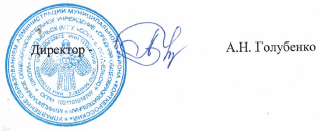 Приказ  № ОД-03/010923от «_01__» сентября 2023 г.№№Название разделов и темНазвание разделов и темЧасы занятий (час)Часы занятий (час)Часы занятий (час)Часы занятий (час)Часы занятий (час)№№Название разделов и темНазвание разделов и темВсегоВсегоТеорияПрактика Практика 1 год обучения1 год обучения1 год обучения1 год обучения1 год обучения1 год обучения1 год обучения1 год обучения1 год обученияI.I.ВведениеВведение111--II.II.Пение как вид музыкальной деятельности.Пение как вид музыкальной деятельности.77522Введение. Понятие о хоровом, ансамблевом пении.Введение. Понятие о хоровом, ансамблевом пении.111--Прослушивание детских голосов.Прослушивание детских голосов.22111Строение голосового аппарата.Строение голосового аппарата.111--Правила охраны детского голоса.Правила охраны детского голоса.111--Вокально-певческая установка.Вокально-певческая установка.22111III.III.Формирование детского голоса.Формирование детского голоса.994,54,54,5Звукообразование.Звукообразование.22111Певческое дыхание.Певческое дыхание.22111Дикция и артикуляция.Дикция и артикуляция.22111Речевые игры и упражнения.Речевые игры и упражнения.110,50,50,5Вокальные упражнения.Вокальные упражнения.22111IV.IV.Слушание музыкальных произведений, разучивание и  исполнение песен.Слушание музыкальных произведений, разучивание и  исполнение песен.88177Народная песня.Народная песня.1,51,50,511Строевые песни.Строевые песни.6,56,50,566V.V.Расширение музыкального кругозора и формирование музыкальной культуры.Расширение музыкального кругозора и формирование музыкальной культуры.33122Путь к успеху.Путь к успеху.22111Посещение концертов, просмотр видео: исполнение детских коллективов.Посещение концертов, просмотр видео: исполнение детских коллективов.11-11VI.VI.Концертно-исполнительская деятельностьКонцертно-исполнительская деятельность55-55Репетиции. Выступления. Концерты.Репетиции. Выступления. Концерты.55-55VII.VII.Итоговое занятие.Итоговое занятие.11-11Итого:Итого:343412,521,521,52 год обучения2 год обучения2 год обучения2 год обучения2 год обучения2 год обучения2 год обучения2 год обучения2 год обученияI.I.Вводное занятие. 11111-II.II.Подготовка к музыкальной деятельности.221111Инструктаж по технике безопасности. Прослушивание детских голосов. 221111III.III.Знакомство с основными вокально-хоровыми навыками. 995,55,55,53,5Упражнения, распевания.110,50,50,50,5Владение голосовым аппаратом. Звуковедение.  Дыхание. Использование певческих навыков. Отработка полученных вокальных навыков.552223Основы гигиены певческого голоса.33333-IV.IV.Пение учебно-тренировочного материала.10101119Вокально-хоровая работа с кадетами10101119V.V.Работа над произведениями. 442222Исполнение коротких песен-прибауток, попевок Гимн РФ. Гимн РК. Символы Отчизны. Выразительность исполнения.442222VI.VI.Концертно-исполнительская деятельность77---7Работа над репертуаром. Подготовка к концерту. Репетиции. Концерты.77---7VII.VII.Итоговое занятие11---1Итог:343410,510,510,523,53 год обучения3 год обучения3 год обучения3 год обучения3 год обучения3 год обучения3 год обучения3 год обучения3 год обученияI.Вводное занятие. Вводное занятие. 441113Инструктаж по технике безопасности. Прослушивание детских голосов.Инструктаж по технике безопасности. Прослушивание детских голосов.221111Использование певческих навыков. Отработка полученных вокальных навыков прошлых лет. Распевание.Использование певческих навыков. Отработка полученных вокальных навыков прошлых лет. Распевание.22---2II.Вокальные произведения разных жанров.Вокальные произведения разных жанров.664,54,54,51,5Великие вокалисты прошлого и настоящего. Манера исполнения. Великие вокалисты прошлого и настоящего. Манера исполнения. 221111История вокальных стилей. Классическая музыка. Жанры вокального исполнения.История вокальных стилей. Классическая музыка. Жанры вокального исполнения.332,52,50,50,5Композиторы Республики Коми.Композиторы Республики Коми.1111--III.Эстетичность и сценическая культура.Эстетичность и сценическая культура.884444Сценическая культура и сценический образ.Сценическая культура и сценический образ.221111Движения вокалистов на сцене.Движения вокалистов на сцене.221111Вокальная позиция.Вокальная позиция.221111Работа вокалиста перед выходом на сцену.Работа вокалиста перед выходом на сцену.221111IV.Пение учебного материала.Пение учебного материала.10101119Отработка навыков пения и строевого шага.Отработка навыков пения и строевого шага.55---5Произведения современных отечественных композиторов. Произведения современных отечественных композиторов. 551144V.Концертно-исполнительская деятельность. Концертно-исполнительская деятельность. 550005Работа над репертуаром. Подготовка к концертной деятельности. Репетиции. Конкурсы.Работа над репертуаром. Подготовка к концертной деятельности. Репетиции. Конкурсы.44---4Отчетный концерт кадетов. Отчетный концерт кадетов. 11---1VI.Итоговое занятиеИтоговое занятие11---1Итого:Итого:343410,510,510,523,5Всего:Всего:10210233,533,533,568,5Виды аттестации, сроки проведенияЦельСодержаниеФормаКонтрольно - измеритель-ные материалы КритерииКонтрольно - измеритель-ные материалы Критерии1 год обучения1 год обучения1 год обучения1 год обучения1 год обученияТекущий контроль успеваемости. Входной контроль. (Сентябрь)Определить исходный уровень подготовлен-ности учащихсяВведение в хоровую деятельность.Прослушивание. Наблюдение, рефлексия,индивидуальныйустный опрос.Приложения в УМК № 1Текущий контроль успеваемости на каждом занятии.(В течение года)Определить уровень понимания изучаемого материала и уровень приобретенных умений и навыков.Проверка усвоения материала по темам занятия или комплексу занятий.Прослушивание.Наблюдение, рефлексия, устный опрос.Хоровое исполнение изученного материала. Участие в концертных мероприятиях школы, конкурсах муниципального уровня.Приложения в УМК № 1,4Промежуточная аттестация.(Декабрь)Определить уровень усвоения пройденного материала по темам.Прослушивание.Участие в литературно-музыкальной композиции. Участие в концертных мероприятиях школы.Зачет. Концерт.Приложения в УМК № 1,4Текущий контроль успеваемости (Февраль)Определить уровень усвоения полученных знаний, умений, навыков по темам.Прослушивание.Участие в месячнике военно-патриотического воспитания.«Смотр строя и песни» Участие в концертных мероприятиях школы конкурсах муниципального уровня.Приложения в УМК № 1,4,5Промежуточная аттестация.  (Май)Определить уровень усвоения программного материала 1 года обученияПрослушивание. Участие в концертных мероприятиях школы конкурсах муниципального уровня.Зачёт. Годовой отчетный концерт кадетского класса. Приложения в УМК № 1,4, 52 год обучения2 год обучения2 год обучения2 год обучения2 год обученияТекущий контроль успеваемости. Входной контроль. (Сентябрь)Выявить остаточные знания и умения в начале учебного годаПрослушивание.Наблюдение, рефлексия, устный опрос.Приложение в УМК 2Текущий контроль успеваемости на каждом занятии.(В течение года)Определить уровень понимания изучаемого материала и уровень приобретенных умений и навыков.Проверка усвоения материала по темам занятий или комплексу занятий.Прослушивание.Наблюдение, рефлексия, устный опрос. Хоровое исполнение песенного репертуара. Участие в концертных мероприятиях школы, конкурсах муниципального уровня.Приложение в УМК 2,4Промежуточная аттестация.(Декабрь)Определить уровень усвоения пройденного материала по темам.Прослушивание.Зачёт.Концерт.Приложение в УМК 2,4Текущий контроль успеваемости (Февраль)Определить уровень усвоения полученных знаний, умений, навыков по темамПрослушивание.Участие в месячнике военно-патриотического воспитания.«Смотр строя и песни» Участие в концертных мероприятиях школы, конкурсах муниципального уровня.Приложение в УМК 2,4, 5Промежуточная аттестация.  (Май)Определить уровень усвоения программного материала 2 года обученияИтоговый контроль в конце года.Прослушивание.Зачет.Годовой отчетный концерт кадетского класса.Приложение в УМК 2,4,53 год обучения3 год обучения3 год обучения3 год обучения3 год обученияТекущий контроль успеваемости. Входной контроль. (Сентябрь)Выявить остаточные знания и умения в начале учебного годаПрослушивание детских голосов.Наблюдение, рефлексия,устный опрос.Приложение в УМК № 3Текущий контроль успеваемости на каждом занятии.(В течение года)Определить уровень понимания изучаемого материала и уровень приобретенных умений и навыков.Проверка усвоения материала по темам занятий или комплексу занятий.Прослушивание.Наблюдение, рефлексия, устный опрос. Хоровое исполнение изученного песенного репертуара. Участие в концертных мероприятиях школы, конкурсах муниципального уровня.Приложение в УМК № 3,4Промежуточная аттестация.(Декабрь)Определить уровень усвоения пройденного материала по темамПрослушивание.Зачёт.Концерт.Приложение в УМК № 3,4Текущий контроль успеваемости (Февраль)Определить уровень усвоения полученных знаний, умений, навыков по темам.Прослушивание. «Смотр строя и песни» Участие в месячнике военно-патриотического воспитания.Приложение в УМК № 3,4,5Итоговаяаттестация. (Май)Определить уровень усвоения программного материала 3 года обучения(программы за 3 года обучения)Итоговый контроль в конце обучения за весь курс обучения.Прослушивание.Зачет. Отчетный концерт воспитанников  кадетского класса.Приложение в УМК № 3,4,5№ ппДата проведения (число, месяц, год)Раздел программыТема занятияВсего кол-во часовКол-вочасов ТеорияКол-вочасов Практика1.05.09.22Введение11-2.12.09.22Пение как вид музыкальной деятельности.Введение. Понятие о хоровом, ансамблевом пении.11-3-4.19.09.22-26.09.22Диагностика. Прослушивание детских голосов.2115.03.10.22Строение голосового аппарата.11-6.10.10.22Правила охраны детского голоса.11-7-8.17.10.22-24.10.22Вокально-певческая установка.2119-10.07.11.22-14.11.22Формирование детского голоса.Звукообразование.21111-12.21.11.22-28.11.22Певческое дыхание.21113-14.05.12.22-12.12.22Дикция и артикуляция.21115.19.12.22Речевые игры и упражнения.10,50,516-17.26.12.22-09.01.23Вокальные упражнения.21118-19.16.01.23-23.01.23Концертно-исполнительская деятельностьРепетиции. Выступления. Концерты.2-220.30.01.23Слушание музыкальных произведений, разучивание и  исполнение песен.Народные и строевые песни.11-21.06.02.23Народные песни1-122-27.13.02.2320.02.2327.02.2306.03.2313.03.2327.03.23Строевые песни6-628-29.03.04.2310.04.23Расширение музыкального кругозора и формирование музыкальной культуры.Путь к успеху.21130.17.04.23Посещение концертов, просмотр видео: исполнение детских коллективов.1-131-3324.04.2308.05.2315.05.23Концертно-исполнительская деятельностьРепетиции. Выступления. Концерты.3-334.22.05.23Итоговое занятие.. 1-1№ ппДата проведения (число, месяц, год)Раздел программыТема занятияВсего кол-во часовКол-вочасов ТеорияКол-вочасов Практика1.06.09.23Вводное занятие.11-2-3.13.09.2320.09.23Подготовка к музыкальной деятельности.Диагностика. Инструктаж по технике безопасности. Прослушивание детских голосов.2114.27.09.23Знакомство с основными вокально-хоровыми навыками.Упражнения, распевания.10,50,55-904.10.23-08.11.23Владение голосовым аппаратом. Звуковедение.  Дыхание. Использование певческих навыков. Отработка полученных вокальных навыков.52310-12.15.11.23-29.11.23Основы гигиены певческого голоса.33-13-15.06.12.23-20.12.23Концертно-исполнительская деятельностьРабота над репертуаром. Подготовка к концерту. Репетиции. Концерты.3-316-25..27.12.23-07.03.24Пение учебно-тренировочного материала.Вокально-хоровая работа с кадетами101926-27.14.03.2428.03.24Работа над произведениями.Исполнение коротких песен-прибауток, попевок Гимн РФ. Символы Отчизны (Российская Федерация).Столица. Выразительность исполнения.21128-29.04.04.2411.04.24Гимн РК. Символы малой Родины. Столица. Выразительность исполнения.21130-33.18.04.2416.05.24Концертно-исполнительская деятельностьРабота над репертуаром. Подготовка к концерту. Репетиции. Концерты.4-434.23.05.24Итоговое занятие1-1№ ппДата проведения (число, месяц, год)Раздел программыТема занятияВсего кол-во часовКол-вочасов ТеорияКол-вочасов Практика1-2.07.09.2414.09.24Вводное занятие.Инструктаж по технике безопасности. Диагностика. Прослушивание детских голосов.2113-4.21.09.24-28.09.24Использование певческих навыков. Отработка полученных вокальных навыков прошлых лет. Распевание.2-25-6.05.10.2412.10.24Вокальные произведения разных жанров.Великие вокалисты прошлого и настоящего. Манера исполнения.2117-9.19.10.2409.11.2416.11.24История вокальных стилей. Классическая музыка. Жанры вокального исполнения.32,50,510.26.10.24Композиторы Республики Коми.11-11-12.23.11.2430.11.24Концертно-исполнительская деятельность.Работа над репертуаром. Подготовка к концертной деятельности. Репетиции.20213-14.07.12.2414.12.24Эстетичность и сценическая культура.Сценическая культура и сценический образ.21115-16.21.12.2428.12.24-Движения вокалистов на сцене.21117-18.11.01.2518.01.25-Вокальная позиция.21119-20.25.01.2501.02.25Работа вокалиста перед выходом на сцену.21121-25.08.02.25-07.03.25Пение учебного материала.Отработка навыков пения и строевого шага.5-526-30.15.03.25-19.04.25Произведения современных отечественных композиторов. 51431-32.26.04.2510.05.25Концертно-исполнительская деятельность.Работа над репертуаром. Подготовка к концертной деятельности. Репетиции. Конкурсы20233.17.05.25Отчетный концерт кадетов. 1-134.24.05.25Итоговое занятие1-1